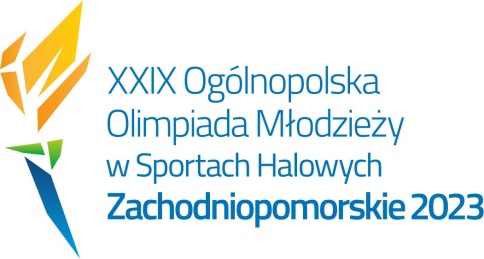 KOMUNIKAT ORGANIZACYJNYZAPASY STYL WOLNYORGANIZATORZY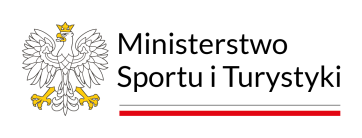 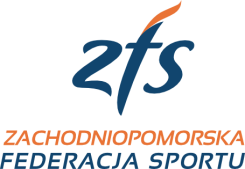 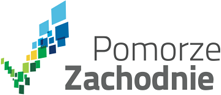 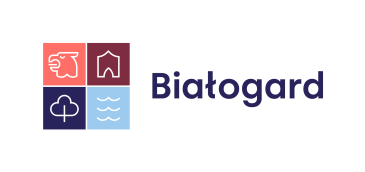 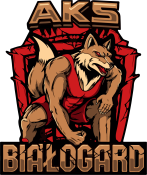 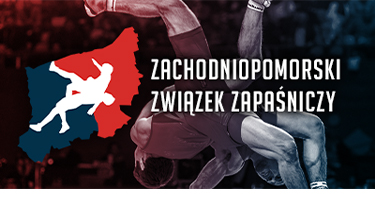 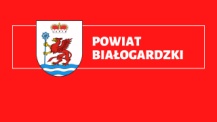 XXIX OGÓLNOPOLSKA OLIMPIADA MŁODZIEŻY W ZAPASACH STYL WOLNYOrganizatorzy:Zachodniopomorska Federacja Sportu w SzczecinieAtletyczny Klub Sportowy BiałogardWspółorganizatorzy:Ministerstwo Sportu i Turystyki w WarszawieUrząd Marszałkowski Województwa Zachodniopomorskiego w Szczecinie Polski Związek Zapaśniczy w WarszawieZachodniopomorski Związek Zapaśniczy w KoszalinieZachodniopomorskie Zrzeszenie Ludowe Zespoły Sportowe w SzczecinieStarostwo Powiatowe BiałogardMiasto BiałogardTermin:30.04 – 02.05.2023 r.Miejsce zawodów:Hala Sportowa LO w Białogardzie, ul. Grunwaldzka 46, 78-200 BiałogardBiuro zawodów:Hala sportowa LO w Białogardzie, ul. Grunwaldzka 46, 78-200 Białogarde-mail: cezaryjastreb@wp.plKoordynator sportowy OOM 2023zapasy styl wolny:Cezary Jastreb, nr Tel 793077629, e-mail cezaryjastreb@wp.plZakwaterowanie uczestników:Hotel BOSiR Białogard, ul. Moniuszki 49, 78-200 BiałogardHotel TOM &TOM ul. Kołobrzeska 12, 78-200 BiałogardHotel Royal House ul. Gryfitów 7, 78-200 BiałogardHotel Petrico, Krzywopłoty 5, 78-230 KrzywopłotyHotel Zagłoba, Przegonia 17, 78-200 BiałogardSzczegółowe informacje zostaną podane na odprawie technicznej. WARUNKI  UCZESTNICTWAWalki godnie z regulaminem PZZ na rok 2023,  obowiązuje elektroniczny system zgłoszeń  do zawodów rocznik 2006-2008- kategorie wagowe: 45, 48,51, 55, 60, 65, 71, 80, 92, 110 kgObowiązuje lista zgłoszeń po eliminacjach  zgodnie z regulaminem PZZ      VII.  WARUNKI I KOSZTY UCZESTNICTWA Koszty organizacyjne pokrywa organizator zawodów,Koszty noclegów iwyżywienia zgodnie z limitami pokrywa organizatorOsoby z poza limitu na koszt własny nocleg z pełnym wyżywieniem od 160 do 180  zł/doba Zgłoszenia i rezerwacja noclegów do 14.04.2023 o miejscu zakwaterowania decyduje kolejność zgłoszeń wojewódzkich zgodnie z listami wg wzoru do pobrania na stronie:Ogólnopolska Olimpiada Młodzieży – Zachodniopomorskie 2023Zgłoszenia wysłać na adres: zgloszenia@zachodniopomorskie2023.pl, mpikierski@wp.pl, cezaryjastreb@wp.pl Po w/w terminie organizator nie gwarantuje rezerwacji.za miejsca zamówione i nie wykorzystane klub obciąży zamawiającego zgodnie  ze zgłoszeniami jak również za szkody spowodowane przez uczestników     VIII. NAGRODYZawodnicy za miejsca I – III otrzymują medale i upominki,Najlepszy zawodnik turnieju – pucharKlasyfikacja klubowa i wojewódzka  I-III puchary.      IX. POSTANOWIENIA KOŃCOWEZawody zostaną rozegrane na trzech matachZawody rozgrywane systemem na grupy A B.Zawodnicy startują na odpowiedzialność macierzystych klubówEwentualne zmiany regulaminu przysługują organizatorom.Za szkody w miejscach noclegowych obciążony zostanie klub w nim zakwaterowany      X. PROGRAM ZAWODÓWNIEDZIELA  30.04.2023.14.00-17.00 – przyjazd, zakwaterowanie, weryfikacja uczestników, Hala LO, ul. Grunwaldzka 46, 78-200 Białogard.16.00-18.00 – weryfikacja zawodników 17.00-18.00 – konferencja techniczna i sędziowska, PONIEDZIAŁEK 01.05.2023.7.30   - 8.30 – waga, Hala BOSiR, ul. Moniuszki 49, 78-200 Białogard. 10.00 - 10.45 – uroczyste otwarcie zawodów11.00 - 13:00  – walki eliminacyjne, Hala LO, ul. Grunwaldzka 46, 78-200 Białogard13:00 - 15:00  – przerwa obiadowa15.00 - 19.00 – walki ciąg dalszy,  Hala LO, ul. Grunwaldzka 46, 78-200 BiałogardWTOREK 02.05.2023.7.30   - 8.00  –  waga, Hala BOSiR, ul. Moniuszki 49, 78-200 Białogard.10.00 - 13:00 – walki finałowe i dekoracja zawodników,  Hala LO, ul. Grunwaldzka 46, 78-200 Białogard.13:00 - 15:00  – obiad i wyjazd uczestników                                                                                          Ze sportowym  pozdrowieniem                                                                                                      Cezary Jastreb